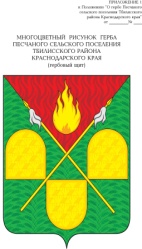 АДМИНИСТРАЦИЯ ПЕСЧАНОГО СЕЛЬСКОГО ПОСЕЛЕНИЯ ТБИЛИССКОГО РАЙОНАПОСТАНОВЛЕНИЕ от «03» октября 2022 года                                                                            № 76х. ПесчаныйО присвоении адресного номера земельному участку по ул. Красной в х. Песчаный	В целях упорядочения нумерации объектов адресации, руководствуясь пунктом 21 части 1 14 Федерального закона от 6 октября 2003 года № 131- ФЗ «Об общих принципах организации местного самоуправления в Российской федерации»,  постановлением Правительства Российской Федерации от 19 ноября 2014 года № 1221 «Об утверждении Правил Присвоения, изменения и аннулирования адресов», руководствуясь статьями 31, 58 60 устава Песчаного сельского поселения Тбилисского района,   п о с т а н о в л я ю:	1. Изменить адрес земельному участку площадью 5000 кв.м., кадастровый квартал 23:29:0702004  расположенному по адресу Российская Федерация, Краснодарский край, Тбилисский район, х. Песчаный, ул. Красная, б/н (согласно схеме размещения земельного участка) адрес:- Российская Федерация, Краснодарский край, муниципальный район Тбилисский район, х. Песчаный, ул. Красная, д. 16.	2. Эксперту, специалисту администрации  (Гаращенко) произвести запись в лицевом счете в похозяйственной книге администрации Песчаного сельского поселения.	3. Постановление вступает в силу со дня его подписания. Глава Песчаного сельского поселенияТбилисского района 							        И.В. Селезнёв